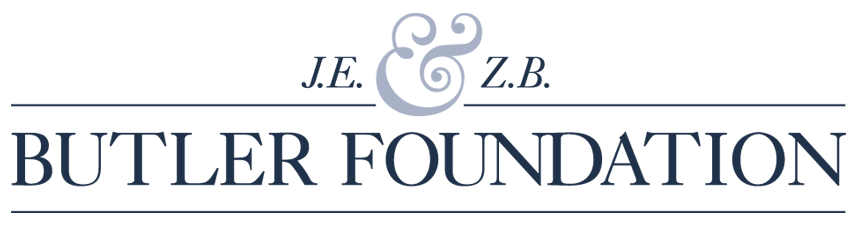                     780 Third Avenue   New York, NY 10017                     Phone: 212 888-4117                       www.butlerfoundation.org2020 NEW PROPOSAL COVER SHEETName of Organization _______________________________________________________________Address______________________________________City____________  State_________Zip_______Executive Director ____________________Phone__________ E-Mail__________________________Name of Program  _________________________________Target Population ___________________Program Contact     __________________________________Title _____________________________ Phone_________________________  E-Mail_______________________________________________TARGET POPULATIONPROGRAM SCHEDULE 		    The agency named above will act as the responsible fiscal agent for any funds and will comply with tax law regulations and the J.E. & Z.B. Foundation policies.  We understand that the Foundation may require the opportunity to visit the organization before awarding the grant and/or after the grant is awarded for purposes of project evaluation    Signature					Title					DateNEW Proposal Guidelines/Narrative 5 pages maximum, 12 pt FontCover SheetProgram RequestDescribe the program for which you are requesting funding. Include evidence of need in the community and how the program meets that need.Indicate three (3) program goals that you want to accomplish in the coming year and discuss how you will know when you have accomplished them.Describe criteria for participation, outreach and recruitment strategies, enrollment/ interview process, timeline and frequency of activities.Collaboration:What other organizations will you collaborate with to achieve your stated goals?Discuss any funds they will receive and how you will monitor their workKey Staff: Describe roles, qualifications and education and experience of key staff involved in the project.Engagement: Describe your efforts to engage participants and their families in your organization and how you address their evolving needs?Impact:Explain how you will measure the effectiveness of your activities, you criteria for a successful program and the results you expect to achieve by the end of the funding period. How will you use the data you collect to improve current programming and plan for the futureSustainability: Describe your efforts to bring in additional revenue outside of Butler funding?Budget: Please use the “New Proposal” budget form available under “FORMS” on our website www.butlerfoundation.org Most recent audited financial statementCopy of 501(c)(3) Organization and Program Materials and Publicity related to the project, organizational annual report, brochures and newsletters, if availableList of Board of DirectorsFunding CycleFunding CycleSpringFallWinterGrant/ReportGrant/ReportNewBUDGET INFORMATIONTotal Agency BudgetProgram Budget Butler Foundation Grant Program Dates2020 Grant Request__/__/___-__/__/___% of FundingGovernmentFoundation/CorporationIndividualsEndowmentProgram Fees/    Earned RevenueBoard ContributionAgencyProgramPROGRAM PARTICIPATIONTotal UnduplicatedMFPre-school5-1213-2122-3940-6465 +2020Anticipated # to be servedAfter SchoolYear RoundSummerVacationOther                                Please Describe               Hrs per Session Number  Sessions  per WEEK    /     MONTH                       (Circle one )Provide a brief description of the Organization’s Mission/Vision Statement:Provide a brief overview of the organization and its programs and activities. In light of the Foundation’s focus on disabilities and our desire to raise awareness of meaningful inclusion of people with disabilities in the larger community, please answer the following:Does your organization include people with disabilities on its board and staff, and among those you serve?If applicable, describe your efforts to increase the organization’s capacity to effectively serve and employ individuals with disabilities.Other Funders (foundations, government etc):Previous Butler Funding (include programs & # of years funded):